«Fratelli tutti» scriveva San Francesco d’Assisi per rivolgersi a tutti i fratelli e le sorelle e proporre loro una forma di vita dal sapore di Vangelo. Tra i suoi consigli voglio evidenziarne uno, nel quale invita a un amore che va al di là delle barriere della geografia e dello spazio. Qui egli dichiara beato colui che ama l’altro «quando fosse lontano da lui, quanto se fosse accanto a lui». Con queste poche e semplici parole ha spiegato l’essenziale di una fraternità aperta, che permette di riconoscere, apprezzare e amare ogni persona al di là della vicinanza fisica, al di là del luogo del mondo dove è nata o dove abita. 											Papa FrancescoCari Rover e care Scolte,è tempo di mettersi in cammino sulla #Strada per costruire insieme la Campania di Domani.In questi giorni muoverete i vostri passi sui cammini della nostra regione che con cura avete scelto per riscoprire le radici profonde della storia e per tracciare e scoprire Strade nuove. Vogliamo lasciarci accompagnare da Papa Francesco, dalla sua enciclica Fratelli tutti e dal confronto con la Parola quotidiano per riscoprirci capaci di quella fraternità autentica e aperta che ci rende protagonisti nella costruzione della Campania del domani.Nell’attesa di incontrarci tutti a Camposauro vi auguriamo buona strada.								Francesco, Lucia, Don RiccardoIstruzioni per l’uso:Per ogni giorno troverete una traccia che vi ispirerà e vi guiderà sul cammino.Una parola, che troverete evidenziata in rosso, accompagnerà il ritmo dei vostri passi.Sarà un’occasione per rileggere la vostra esperienza di Dio e incontrarlo sulla Strada.Ogni sera vi invitiamo a pregare insieme la compieta per ringraziare e affidare a Gesù, nostro compagno di strada, la giornata vissuta.Sia segno concreto di comunione con tutti i Rover e le Scolte che con noi percorrono Strade Nuove e con la Chiesa nostra Madre.Sabato 30 luglio 2022 / Giorno 1TUTTI FRATELLI E SORELLE: LA FRATERNITÀRicerca e redistribuzione delle pari opportunitàOPERA D’ARTE Il buon samaritano (1890) di Vincent Van Gogh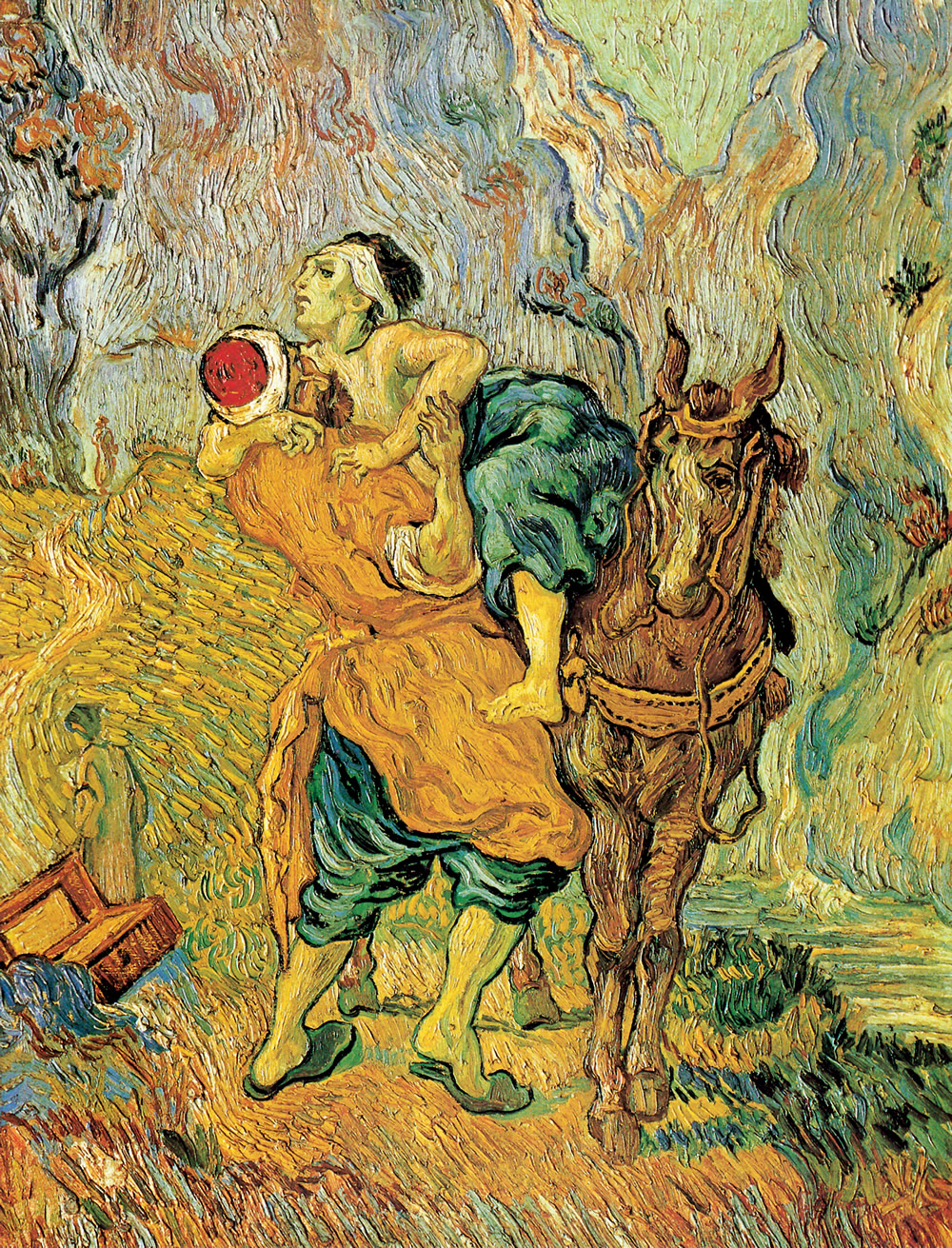 Il brano biblico del Samaritano è proposto come modello di fraternità nel secondo capitolo della Fratelli tutti. Nell’opera di Van Gogh, il Samaritano si curva sotto il peso del malcapitato e si aiuta col cavallo per sostenerlo. Una diagonale attraversa da sinistra a destra il dipinto: sopra dominano i colori freddi e sotto i caldi. La fraternità riscalda l’umanità e il mondo. Lo rende migliore. Persino gli animali collaborano a questo sguardo.LA PAROLA Il buon samaritano (Lc 10,29-37)10,29 Ma quegli, volendo giustificarsi, disse a Gesù: «E chi è il mio prossimo?». 30 Gesù riprese: «Un uomo scendeva da Gerusalemme a Gerico e incappò nei briganti che lo spogliarono, lo percossero e poi se ne andarono, lasciandolo mezzo morto. 31 Per caso, un sacerdote scendeva per quella medesima strada e quando lo vide passò oltre dall'altra parte. 32 Anche un levita, giunto in quel luogo, lo vide e passò oltre. 33 Invece un Samaritano, che era in viaggio, passandogli accanto lo vide e n'ebbe compassione. 34 Gli si fece vicino, gli fasciò le ferite, versandovi olio e vino; poi, caricatolo sopra il suo giumento, lo portò a una locanda e si prese cura di lui. 35 Il giorno seguente, estrasse due denari e li diede all'albergatore, dicendo: Abbi cura di lui e ciò che spenderai in più, te lo rifonderò al mio ritorno. 36 Chi di questi tre ti sembra sia stato il prossimo di colui che è incappato nei briganti?». 37 Quegli rispose: «Chi ha avuto compassione di lui». Gesù gli disse: «Và e anche tu fà lo stesso».L’ENCICLICA da Fratelli tutti di papa Francesco (FT 103-104)103. La fraternità non è solo il risultato di condizioni di rispetto per le libertà individuali, e nemmeno di una certa regolata equità. Benché queste siano condizioni di possibilità, non bastano perché essa ne derivi come risultato necessario. La fraternità ha qualcosa di positivo da offrire alla libertà e all’uguaglianza. Che cosa accade senza la fraternità consapevolmente coltivata, senza una volontà politica di fraternità, tradotta in un’educazione alla fraternità, al dialogo, alla scoperta della reciprocità e del mutuo arricchimento come valori? Succede che la libertà si restringe, risultando così piuttosto una condizione di solitudine, di pura autonomia per appartenere a qualcuno o a qualcosa, o solo per possedere e godere. Questo non esaurisce affatto la ricchezza della libertà, che è orientata soprattutto all’amore.104. Neppure l’uguaglianza si ottiene definendo in astratto che “tutti gli esseri umani sono uguali”, bensì è il risultato della coltivazione consapevole e pedagogica della fraternità. Coloro che sono capaci solamente di essere soci creano mondi chiusi. Che senso può avere in questo schema la persona che non appartiene alla cerchia dei soci e arriva sognando una vita migliore per sé e per la sua famiglia?Alla luce del commento al brano mi fermo sulla parola evidenziata in rosso e su questa parola applico:la mia memoria (che cosa mi ricorda?)la mia intelligenza (che cosa mi fa capire?)il mio desiderio (che nuovi desideri suscita in me?)CONDIVISIONE DELLE RIFLESSIONIPREGHIERA AL CREATORE di papa Francesco (FT 287)Signore e Padre dell’umanità,che hai creato tutti gli esseri umani con la stessa dignità,infondi nei nostri cuori uno spirito fraterno.Ispiraci il sogno di un nuovo incontro, di dialogo, di giustizia e di pace.Stimolaci a creare società più sane e un mondo più degno,senza fame, senza povertà, senza violenza, senza guerre.Il nostro cuore si apraa tutti i popoli e le nazioni della terra,per riconoscere il bene e la bellezzache hai seminato in ciascuno di essi,per stringere legami di unità, di progetti comuni,di speranze condivise. Amen.Domenica 31 luglio 2022 / Giorno 2IN PRINCIPIO È IL TU: L’ALTERITÀLa diversità ci rende uniciCANZONE: Io sono l’altro (2019) di Nicolò FabiIo sono l'altroSono quello che spaventaSono quello che ti dorme nella stanza accanto.Io sono l'altroPuoi trovarmi nello specchioLa tua immagine riflessa, il contrario di te stesso.Io sono l'altroSono l'ombra del tuo corpoSono l'ombra del tuo mondoQuello che fa il lavoro sporcoAl tuo posto.Sono quello che ti anticipa al parcheggioe ti ritarda la partenza,il marito della donna di cui ti sei innamoratoSono quello che hanno assunto quando ti hanno licenziato.Quello che dorme sui cartoni alla stazionesono il nero sul barcone,sono quello che ti sembra più serenoperché è nato fortunato o solo perché ha vent'anni in meno.Quelli che vedi sono solo i miei vestiti.Adesso facci un giro e poi mi dici.E poi.Io sono il veloche copre il viso delle donneogni scelta o posizione che non si comprende.Io sono l'altroquello che il tuo stesso marelo vede dalla riva oppostaio sono tuo fratello, quello bello.Sono il chirurgo che ti opera domaniquello che guida mentre dormiquello che urla come un pazzo e ti sta seduto accantoil donatore che aspettavi per il tuo trapianto.Sono il padre del bambinohandicappato che sta in classe con tuo figlioil direttore della banca dove hai domandato un fidoquello che è stato condannatoil presidente del consiglio.Quelli che vedi sono solo i miei vestitiadesso vacci a fare un giroe poi mi dici.E poi mi dicimi dicipoi poi mi dicipoi poi mi dicipoi poimi dici.https://www.youtube.com/watch?v=cLRe-RmVficLA PAROLA Tutti e due erano nudi e non ne provavano vergogna (Gen 2,18-25)18 Poi il Signore Dio disse: "Non è bene che l'uomo sia solo: gli voglio fare un aiuto che gli sia simile". 19 Allora il Signore Dio plasmò dal suolo ogni sorta di bestie selvatiche e tutti gli uccelli del cielo e li condusse all'uomo, per vedere come li avrebbe chiamati: in qualunque modo l'uomo avesse chiamato ognuno degli esseri viventi, quello doveva essere il suo nome. 20 Così l'uomo impose nomi a tutto il bestiame, a tutti gli uccelli del cielo e a tutte le bestie selvatiche, ma l'uomo non trovò un aiuto che gli fosse simile. 21 Allora il Signore Dio fece scendere un torpore sull'uomo, che si addormentò; gli tolse una delle costole e rinchiuse la carne al suo posto. 22 Il Signore Dio plasmò con la costola, che aveva tolta all'uomo, una donna e la condusse all'uomo. 23 Allora l'uomo disse: "Questa volta essa è carne dalla mia carne e osso dalle mie ossa. La si chiamerà donna, perché dall'uomo è stata tolta". 24 Per questo l'uomo abbandonerà suo padre e sua madre e si unirà a sua moglie e i due saranno una sola carne. 25 Ora tutti e due erano nudi, l'uomo e sua moglie, ma non ne provavano vergogna.L’ENCICLICA: da Fratelli tutti di papa Francesco (FT 150)150. Questo approccio, in definitiva, richiede di accettare con gioia che nessun popolo, nessuna cultura o persona può ottenere tutto da sé. Gli altri sono costitutivamente necessari per la costruzione di una vita piena. La consapevolezza del limite o della parzialità, lungi dall’essere una minaccia, diventa la chiave secondo la quale sognare ed elaborare un progetto comune. Perché «l’uomo è l’essere-limite che non ha limite».Alla luce del commento al brano mi fermo sulla parola evidenziata in rosso e su questa parola applico:la mia memoria (che cosa mi ricorda?)la mia intelligenza (che cosa mi fa capire?)il mio desiderio (che nuovi desideri suscita in me?)CONDIVISIONE DELLE RIFLESSIONIPREGHIERA L’altro, in Gesù figlio dell’uomo di Kahlil GibranIl tuo prossimoè lo sconosciuto che è in te, reso visibile.Il suo volto si riflettenelle acque tranquille,e in quelle acque, se osservi bene,scorgerai il tuo stesso volto.Se tenderai l'orecchio nella notte,è lui che sentirai parlare,e le sue parole saranno i battitidel tuo stesso cuore.Non sei tu solo ad essere te stesso.Sei presente nelle azioni degli altri uomini,e questi, senza saperlo,sono con te in ognuno dei tuoi giorni.Non precipiterannose tu non precipiterai con loro,e non si rialzeranno se tu non ti rialzerai.Lunedì 1 Agosto2022 / Giorno 3PENSARSI COMUNITÀ: LA SOLIDARIETÀRiappropriamoci degli spazi occupati dalla criminalitàPOESIA Nove marzo 2020 di Mariangela GualtieriQuesto ti voglio direci dovevamo fermare.Lo sapevamo. Lo sentivamo tuttich’era troppo furiosoil nostro fare. Stare dentro le cose.Tutti fuori di noi.Agitare ogni ora – farla fruttare.Ci dovevamo fermaree non ci riuscivamo.Andava fatto insieme.Rallentare la corsa.Ma non ci riuscivamo.Non c’era sforzo umanoche ci potesse bloccare.E poiché questoera desiderio tacito comunecome un inconscio volere -forse la specie nostra ha ubbiditoslacciato le catene che tengono blindatoil nostro seme. Apertole fessure più segretee fatto entrare.Forse per questo dopo c’è stato un saltodi specie – dal pipistrello a noi.Qualcosa in noi ha voluto spalancare.Forse, non so.Adesso siamo a casa.È portentoso quello che succede.E c’è dell’oro, credo, in questo tempo strano.Forse ci sono doni.Pepite d’oro per noi. Se ci aiutiamo.C’è un molto forte richiamodella specie ora e come specie adessodeve pensarsi ognuno. Un comune destinoci tiene qui. Lo sapevamo. Ma non troppo bene.O tutti quanti o nessuno.È potente la terra. Viva per davvero.Io la sento pensante d’un pensieroche noi non conosciamo.E quello che succede? Consideriamose non sia lei che muove.Se la legge che tiene ben guidatol’universo intero, se quanto accade mi chiedonon sia piena espressione di quella leggeche governa anche noi – proprio comeogni stella – ogni particella di cosmo.Se la materia oscura fosse questotenersi insieme di tutto in un ardoredi vita, con la spazzina morte che vienea equilibrare ogni specie.Tenerla dentro la misura sua, al posto suo,guidata. Non siamo noiche abbiamo fatto il cielo.Una voce imponente, senza parolaci dice ora di stare a casa, come bambiniche l’hanno fatta grossa, senza sapere cosa,e non avranno baci, non saranno abbracciati.Ognuno dentro una frenatache ci riporta indietro, forse nelle lentezzedelle antiche antenate, delle madri.Guardare di più il cielo,tingere d’ocra un morto. Fare per la prima voltail pane. Guardare bene una faccia. Cantarepiano piano perché un bambino dorma. Per la prima voltastringere con la mano un’altra manosentire forte l’intesa. Che siamo insieme.Un organismo solo. Tutta la speciela portiamo in noi. Dentro noi la salviamo.A quella strettadi un palmo col palmo di qualcunoa quel semplice atto che ci è interdetto ora -noi torneremo con una comprensione dilatata.Saremo qui, più attenti credo. Più delicatala nostra mano starà dentro il fare della vita.Adesso lo sappiamo quanto è tristestare lontani un metro.
https://www.youtube.com/watch?v=HJ_CN2DqzqELA PAROLA Guarigione di un lebbroso (Mt 8,1-4)1 Quando Gesù fu sceso dal monte, molta folla lo seguiva. 2 Ed ecco venire un lebbroso e prostrarsi a lui dicendo: «Signore, se vuoi, tu puoi sanarmi». 3 E Gesù stese la mano e lo toccò dicendo: «Lo voglio, sii sanato». E subito la sua lebbra scomparve. 4 Poi Gesù gli disse: «Guardati dal dirlo a qualcuno, ma và a mostrarti al sacerdote e presenta l'offerta prescritta da Mosè, e ciò serva come testimonianza per loro».L’ENCICLICA da Fratelli tutti di papa Francesco (FT 115)115. In questi momenti, nei quali tutto sembra dissolversi e perdere consistenza, ci fa bene appellarci alla solidità [88] che deriva dal saperci responsabili della fragilità degli altri cercando un destino comune. La solidarietà si esprime concretamente nel servizio, che può assumere forme molto diverse nel modo di farsi carico degli altri. Il servizio è «in gran parte, avere cura della fragilità. Servire significa avere cura di coloro che sono fragili nelle nostre famiglie, nella nostra società, nel nostro popolo». In questo impegno ognuno è capace di «mettere da parte le sue esigenze, aspettative, i suoi desideri di onnipotenza davanti allo sguardo concreto dei più fragili. […] Il servizio guarda sempre il volto del fratello, tocca la sua carne, sente la sua prossimità fino in alcuni casi a “soffrirla”, e cerca la promozione del fratello. Per tale ragione il servizio non è mai ideologico, dal momento che non serve idee, ma persone».Alla luce del commento al brano mi fermo sulla parola evidenziata in rosso e su questa parola applico:la mia memoria (che cosa mi ricorda?)la mia intelligenza (che cosa mi fa capire?)il mio desiderio (che nuovi desideri suscita in me?)CONDIVISIONE DELLE RIFLESSIONIPREGHIERA PER LA SOLIDARIETÀSignore Gesù,che hai condiviso le sofferenze diogni uomo e ogni donna,ti affidiamo le sorti della nostrasocietà ed in particolare di coloroche vivono la precarietàe la mancanza di un lavoro.Aiutaci a comprenderela necessità di vivere nella logicadella solidarietàche ha la sua origine nel vederei dolori del mondo.Rendici persone attenteai bisogni dei nostri fratellisolidali nella condivisionedelle risorse e nel sostegnoconcreto a chi è nell’indigenza.La preghiera d’intercessioneper chi soffre e l’aiuto fattivoa chi è nel bisognosono due modi di vivere l’unicoamore che Tu ci hai insegnato.“Il Signore ama chi dona con gioia”:rendici capaci di donarci con generositàe senza riserve.Amen.Martedì 2 Agosto / Giorno 4I CARE: LA CULTURA DELLA CURA E DELLO SCARTORinnovare e riutilizzareCANZONE Abbi cura di me (2019) di Simone Cristicchi«Ho raccontato le fragilità dell'essere umano. E la bellezza del mostrare la propria debolezza perché quando togliamo la corazza siamo reali, siamo veri, e quindi, siamo più belli. Abbi cura di me è una dichiarazione di aiuto. Ognuno la può dedicare a chi vuole. [...] Viviamo in un momento di sgretolamento generale dei valori, tornare a parlare dell'amore universale, di un amore puro che non chiede niente in cambio, occuparsi anche solo di una persona nella vita, può salvare, il mondo» (Simone Cristicchi).Adesso chiudi dolcemente gli occhi e stammi ad ascoltareSono solo quattro accordi ed un pugno di parolePiù che perle di saggezza sono sassi di minieraChe ho scavato a fondo a mani nude in una vita interaNon cercare un senso a tutto, perché tutto ha sensoAnche in un chicco di grano si nasconde l'universoPerché la natura è un libro di parole misterioseDove niente è più grande delle piccole coseÈ il fiore tra l'asfalto, lo spettacolo del firmamentoÈ l'orchestra delle foglie che vibrano al ventoÈ la legna che brucia, che scalda e torna cenereLa vita è l'unico miracolo a cui non puoi non crederePerché tutto è un miracolo, tutto quello che vediE non esiste un altro giorno che sia uguale a ieriTu allora vivilo adesso, come se fosse l'ultimoE dai valore ad ogni singolo attimoTi immagini se cominciassimo a volareTra le montagne e il mareDimmi dove vorresti andareAbbracciami se avrò paura di cadereChe siamo in equilibrio sulla parola insiemeAbbi cura di meAbbi cura di meIl tempo ti cambia fuori, l'amore ti cambia dentroBasta mettersi al fianco invece di stare al centroL'amore è l'unica strada, è l'unico motoreÈ la scintilla divina che custodisci nel cuoreTu non cercare la felicità, semmai proteggilaÈ solo luce che brilla sull'altra faccia di una lacrimaÈ una manciata di semi che lasci alle spalleCome crisalidi che diventeranno farfalleOgnuno combatte la propria battagliaTu arrenditi a tutto, non giudicare chi sbagliaPerdona chi ti ha ferito, abbraccialo adessoPerché l'impresa più grande è perdonare se stessoAttraversa il tuo dolore, arrivaci fino in fondoAnche se sarà pesante come sollevare il mondoE ti accorgerai che il tunnel è soltanto un ponteE ti basta solo un passo per andare oltreTi immagini se cominciassimo a volareTra le montagne e il mareDimmi dove vorresti andareAbbracciami se avrai paura di cadereChe nonostante tutto noi siamo ancora insiemeAbbi cura di meQualunque strada sceglierai, amoreAbbi cura di meAbbi cura di meChe tutto è così fragileAdesso apri lentamente gli occhi e stammi vicinoPerché mi trema la voce come se fossi un bambinoMa fino all'ultimo giorno in cui potrò respirareTu stringimi forte e non lasciarmi andareAbbi cura di me.https://www.youtube.com/watch?v=0o6zza76pDgLA PAROLA Che io veda di nuovo (Lc 18,35-43)18,35 Mentre si avvicinava a Gerico, un cieco era seduto lungo la strada a mendicare. 36 Sentendo passare la gente, domandò che cosa accadesse. 37 Gli annunciarono: «Passa Gesù, il Nazareno!». 38 Allora gridò dicendo: «Gesù, figlio di Davide, abbi pietà di me!». 39 Quelli che camminavano avanti lo rimproveravano perché tacesse; ma egli gridava ancora più forte: «Figlio di Davide, abbi pietà di me!». 40 Gesù allora si fermò e ordinò che lo conducessero da lui. Quando fu vicino, gli domandò: 41 «Che cosa vuoi che io faccia per te?». Egli rispose: «Signore, che io veda di nuovo!». 42 E Gesù gli disse: «Abbi di nuovo la vista! La tua fede ti ha salvato». 43 Subito ci vide di nuovo e cominciò a seguirlo glorificando Dio. E tutto il popolo, vedendo, diede lode a Dio.L’ENCICLICA da Fratelli tutti di papa Francesco (FT 17)17. Prendersi cura del mondo che ci circonda e ci sostiene significa prendersi cura di noi stessi. Ma abbiamo bisogno di costituirci in un “noi” che abita la Casa comune. Tale cura non interessa ai poteri economici che hanno bisogno di entrate veloci. Spesso le voci che si levano a difesa dell’ambiente sono messe a tacere o ridicolizzate, ammantando di razionalità quelli che sono solo interessi particolari. In questa cultura che stiamo producendo, vuota, protesa all’immediato e priva di un progetto comune, «è prevedibile che, di fronte all’esaurimento di alcune risorse, si vada creando uno scenario favorevole per nuove guerre, mascherate con nobili rivendicazioni».Alla luce del commento al brano mi fermo sulla parola evidenziata in rosso e su questa parola applico:la mia memoria (che cosa mi ricorda?)la mia intelligenza (che cosa mi fa capire?)il mio desiderio (che nuovi desideri suscita in me?)CONDIVISIONE DELLE RIFLESSIONIPREGHIERA Madre dei poveri di H.P. CâmaraMadonna degli apostati,regina degli eretici,fiore dei timidi,sollievo dei convalescenti,sonno degli insonni,quiete dei pazzi,salvezza dei cinici,difesa degli ipocriti,rifugio dei bugiardi.Tu mi capisci, Madre santissimaTi sento talmente presenteChe in certi giorniQuasi mi volto per contemplarti,quasi non mi trattengo e pronuncio il tuo nome.Non lo faccioPer imitare il tuo esempio,seguire la tua lezione:ho totale certezzache ti perdi nella Vittima divina,sparisci in essa, Corredentrice,dando al Padre una lode perfettae agli uomini un aiuto completo.Mercoledì 3 Agosto 2022 / Giorno 5AMARE È DONARE: I POVERICombattiamo la povertà con supporto e nuove opportunitàOPERA D’ARTE Mangiatori di patate (1885) di Vincent Van Gogh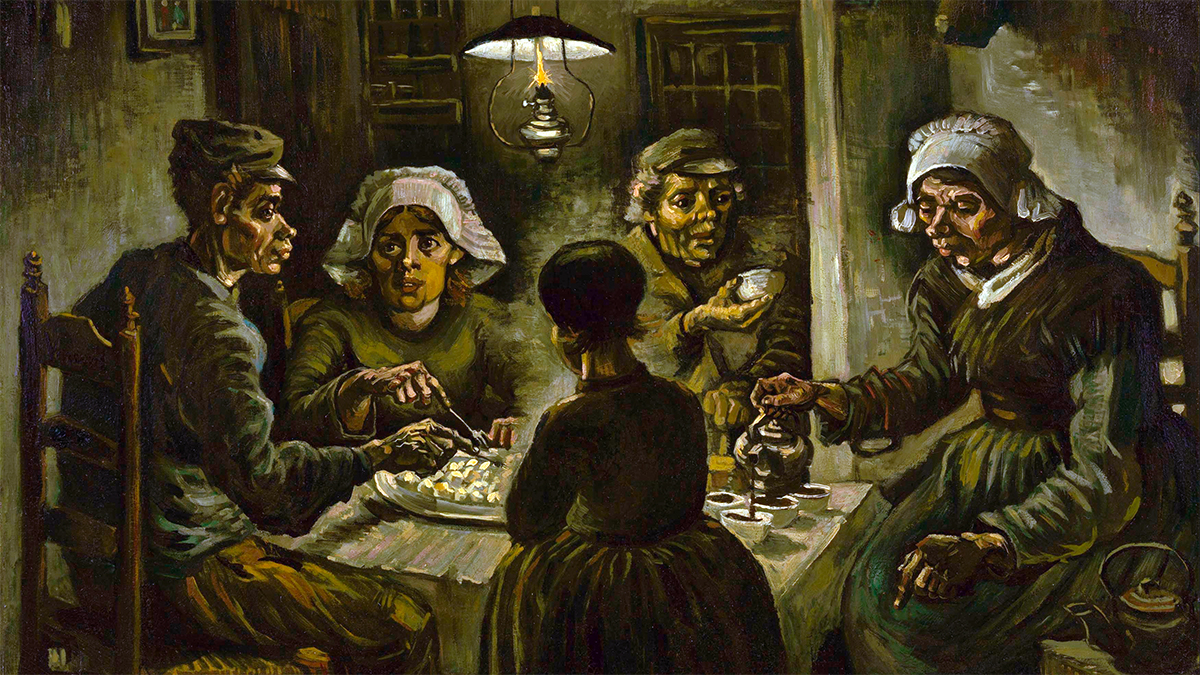 I Mangiatori di Patate è uno dei primi quadri celebri di Vincent Van Gogh, estremamente influenzato dalle sue travagliate esperienze giovanili.L’artista, nato nel 1853 a Groot Zundert, era il primo dei 6 figli di un pastore calvinista. Cresciuto in un ambiente austero e rigoroso, non essendo particolarmente portato per lo studio, a 15 anni iniziò a lavorare per una ditta che commerciava opere d’arte, la Goupil. Dopo alcuni anni di lavoro, che lo portarono a trasferirsi più volte, fu licenziato a causa del suo comportamento, i suoi disagi esistenziali infatti l’avevano reso incapace di continuare la sua professione. Lo sostituì suo fratello Theo, che riuscì a costruirsi una discreta carriera che gli consentì di poter sostenere l’amato fratello Vincent, anche economicamente, per tutta la vita.Il giovane Van Gogh, spinto da una fede quasi ossessiva, tentò allora gli studi teologici per diventare pastore e, pur fallendo, riuscì a trasferirsi come predicatore in una regione mineraria del Belgio, tra la miseria assoluta dei lavoratori locali, che lo segnò profondamente.Allontanato dalle autorità ecclesiastiche per i suoi atteggiamenti di eccessiva partecipazione ai drammi altrui, nel 1881 riprese a studiare arte a Bruxelles, e nel 1883 si trasferì a Nuenen, una cittadina agricola olandese dove cominciò a ritrarre i volti affaticati e denutriti dei poveri contadini.I Mangiatori di patate del 1885, è uno dei quadri dipinti in quel villaggio. Come puoi notare i volti sono abbruttiti, sebbene sereni, e non c’è il tentativo di comunicare il bello, piuttosto l’orrore della miseria e la dignità del lavoro manuale. Lo stesso Van Gogh scrisse al fratello Theo, di voler “far capire che questa povera gente, che alla luce di una lampada mangia patate servendosi dal piatto con le mani, ha zappato essa stessa la terra dove quelle patate sono cresciute …”.Van Gogh qui porta all’estremo il realismo. Come puoi notare usa come tonalità dominanti i marroni, il colore della terra, e pennellate molto rozze, quasi quanto i soggetti che vuole rappresentare.Curiosità: Le patate, tanto diffuse e apprezzate oggi in Europa, in realtà vi giunsero dall’America solo nel Cinquecento e nei secoli successivi salvarono la popolazione di diversi paesi da terribili carestie.https://www.youtube.com/watch?v=xiM8BFDh3w8LA PAROLA La condizione di servo (Fil 2,5-11)2,5 Abbiate in voi gli stessi sentimenti che furono in Cristo Gesù, 6 il quale, pur essendo di natura divina, non considerò un tesoro geloso la sua uguaglianza con Dio; 7 ma spogliò se stesso, assumendo la condizione di servo e divenendo simile agli uomini; apparso in forma umana, 8 umiliò se stesso facendosi obbediente fino alla morte e alla morte di croce. 9 Per questo Dio l'ha esaltato e gli ha dato il nome che è al di sopra di ogni altro nome; 10 perché nel nome di Gesù ogni ginocchio si pieghi nei cieli, sulla terra e sotto terra; 11 e ogni lingua proclami che Gesù Cristo è il Signore, a gloria di Dio Padre.L’ENCICLICA da Fratelli tutti di papa Francesco (FT 234)234. Spesso gli ultimi della società sono stati offesi con generalizzazioni ingiuste. Se talvolta i più poveri e gli scartati reagiscono con atteggiamenti che sembrano antisociali, è importante capire che in molti casi tali reazioni dipendono da una storia di disprezzo e di mancata inclusione sociale. Come hanno insegnato i Vescovi latinoamericani, «solo la vicinanza che ci rende amici ci permette di apprezzare profondamente i valori dei poveri di oggi, i loro legittimi aneliti e il loro specifico modo di vivere la fede. L’opzione per i poveri deve portarci all’amicizia con i poveri».Alla luce del commento al brano mi fermo sulla parola evidenziata in rosso e su questa parola applico:la mia memoria (che cosa mi ricorda?)la mia intelligenza (che cosa mi fa capire?)il mio desiderio (che nuovi desideri suscita in me?)CONDIVISIONE DELLE RIFLESSIONIPREGHIERA Insegnaci a non amare noi stessi di Raoul FollerauInsegnaci, Signore, a non amare solo noi stessi,a non amare soltanto i nostri cari,a non amare soltanto quelli che ci amano.Insegnaci a pensare agli altri,ad amare anzitutto quelli che nessuno ama.Concedici la grazia di capire che in ogni istante,mentre noi viviamo una vitatroppo felice e protetta da te,ci sono milioni di esseri umani,che pure sono tuoi figli e nostri fratelli,che muoiono di famesenza aver meritato di morire di fame,che muoiono di freddosenza aver meritato di morire di freddo.Signore abbi pietà di tutti i poveri del mondo;e non permettere più, o Signore,che viviamo felici da soli.Facci sentire l'angoscia della miseria universalee liberaci dal nostro egoismo.Signore, tu ci ricordi che i poveri esistono ancoraE sono più numerosi di quello che si pensa.Non sono una categoria standard come un tempo,non sono una categoria mobile,quasi una variabile della nostra società,che produce sempre nuove sacche di miseria.Ci sono i poveri che vanno in divisa,sono quelli che hanno le caratteristiche dei poveri di tutti i tempi,e ci sono quelli che, sull’abito impeccabile tagliato su misura della moderna civiltà,irriconoscibili quindi come poveri,hanno magari un piccolo distintivo che li contraddistingue come tali.Sì, perché la povertà non è solo quella del denaro,ma anche la mancanza di salute, la solitudine affettiva,l’insuccesso professionale, l’assenza di relazioni,gli handicap fisici e mentali, le sventure familiarie tutte le frustrazioni che provengono da una incapacitàad integrarsi nel gruppo umano più prossimo.Giovedì 4 Agosto 2022 / Giorno 6CIÒ CHE NON HA PREZZO: LA SALUTEl’acqua dal suo ciclo ad una nuova forma nel ricicloCANZONE Comfortably numb (1979) dei Pink FloydQuesto testo esprime molto bene il nesso imprescindibile e interconnesso fra la salute fisica, mentale, spirituale, psicologica che costituisce la salubrità di ogni essere umano. Il fascino complicato e misterioso che il brano ci trasmette aiuta ciascuno di noi a lasciarci andare a quella ricerca di responsabile cura che siamo tenuti a portare alla nostra vita e a quella degli altri.Hello? (Hello? Hello? Hello?)Is there anybody in there?Just nod if you can hear meIs there anyone home?Come on nowI hear you're feeling downWell I can ease your painGet you on your feet againRelaxI'll need some information firstJust the basic factsCan you show me where it hurts?There is no pain you are recedingA distant ship smoke on the horizonYou are only coming through in wavesYour lips move but I can't hear what you're sayingWhen I was a child I had a feverMy hands felt just like two balloonsNow I've got that feeling once againI can't explain you would not understandThis is not how I amI have become comfortably numbI have become comfortably numbOkay (okay, okay, okay)Just a little pinprickThere'll be no more, ahBut you may feel a little sickCan you stand up?I do believe it's working, goodThat'll keep you going through the showCome on it's time to goThere is no pain you are recedingA distant ship, smoke on the horizonYou are only coming through in wavesYour lips move but I can't hear what you're sayingWhen I was a childI caught a fleeting glimpseOut of the corner of my eyeI turned to look but it was goneI cannot put my finger on it nowThe child is grownThe dream is goneI have become comfortably numb.Piacevolmente insensibilePronto?C’è qualcuno qui?Annuisci, se mi sentiC’è qualcuno a casa?Vieni, ora,Ho sentito che ti senti giùBeh, io posso alleviare il tuo doloreRimetterti in piedi.Rilassati.Avrò bisogno di alcune informazioni primaSolo i fatti più importantiPuoi farmi vedere dove hai dolore?Non c’è alcun dolore, ti stai allontanandoUna nave distante, fumo all’orizzonte.Stai solo attraversando le ondeLe tue labbra si muovono ma non riesco a sentire cosa dici.Quando ero bambino avevo una febbreSentivo le mani come due palloniAdesso ho quella sensazione ancora una voltaNon posso spiegarlo, non capirestiQuesto non sono ioSono diventato piacevolmente insensibile.OKSolo una piccola punturaNon ci sarà più alcun “aaaaaaaah!”Ma potresti sentirti un po’ nauseatoPuoi alzarti?Io credo che funzionerà, bene.Ti farà continuare lo spettacoloForza, è ora di andare.Non c’è alcun dolore, ti stai allontanandoUna nave distante, fumo all’orizzonte.Stai solo attraversando le ondeLe tue labbra si muovono ma non riesco a sentire cosa dici.Quando ero bambinoHo dato un’occhiataCon la coda dell’occhio.Mi sono girato a guardare ma se n’era andatoOra non riesco a spiegarmeloIl bambino è cresciutoIl sogno è svanito.Sono diventato piacevolmente insensibile.https://www.youtube.com/watch?v=QHhNt6q06_kLA PAROLA La guarigione del paralitico (Mc 2,1-12)2,1 Entrò di nuovo a Cafàrnao, dopo alcuni giorni. Si seppe che era in casa 2 e si radunarono tante persone che non vi era più posto neanche davanti alla porta; ed egli annunciava loro la Parola.3 Si recarono da lui portando un paralitico, sorretto da quattro persone. 4 Non potendo però portarglielo innanzi, a causa della folla, scoperchiarono il tetto nel punto dove egli si trovava e, fatta un'apertura, calarono la barella su cui era adagiato il paralitico. 5 Gesù, vedendo la loro fede, disse al paralitico: «Figlio, ti sono perdonati i peccati».6 Erano seduti là alcuni scribi e pensavano in cuor loro: 7 «Perché costui parla così? Bestemmia! Chi può perdonare i peccati, se non Dio solo?». 8 E subito Gesù, conoscendo nel suo spirito che così pensavano tra sé, disse loro: «Perché pensate queste cose nel vostro cuore? 9 Che cosa è più facile: dire al paralitico «Ti sono perdonati i peccati», oppure dire «Àlzati, prendi la tua barella e cammina»? 10 Ora, perché sappiate che il Figlio dell'uomo ha il potere di perdonare i peccati sulla terra, 11 dico a te - disse al paralitico -: àlzati, prendi la tua barella e va' a casa tua». 12 Quello si alzò e subito presa la sua barella, sotto gli occhi di tutti se ne andò, e tutti si meravigliarono e lodavano Dio, dicendo: «Non abbiamo mai visto nulla di simile!».L’ENCICLICA da Fratelli tutti di papa Francesco (FT 35)35. Velocemente però dimentichiamo le lezioni della storia, «maestra di vita». Passata la crisi sanitaria, la peggiore reazione sarebbe quella di cadere ancora di più in un febbrile consumismo e in nuove forme di auto-protezione egoistica. Voglia il Cielo che alla fine non ci siano più “gli altri”, ma solo un “noi”. Che non sia stato l’ennesimo grave evento storico da cui non siamo stati capaci di imparare. Che non ci dimentichiamo degli anziani morti per mancanza di respiratori, in parte come effetto di sistemi sanitari smantellati anno dopo anno. Che un così grande dolore non sia inutile, che facciamo un salto verso un nuovo modo di vivere e scopriamo una volta per tutte che abbiamo bisogno e siamo debitori gli uni degli altri, affinché l’umanità rinasca con tutti i volti, tutte le mani e tutte le voci, al di là delle frontiere che abbiamo creato.Alla luce del commento al brano mi fermo sulla parola evidenziata in rosso e su questa parola applico:la mia memoria (che cosa mi ricorda?)la mia intelligenza (che cosa mi fa capire?)il mio desiderio (che nuovi desideri suscita in me?)CONDIVISIONE DELLE RIFLESSIONIPREGHIERA alla Vergine Maria per i malatiVergine Maria, sii al capezzale di tutti i malati del mondo:di coloro che, in questo momento, hanno perduto conoscenza e stanno per morire;di coloro che stanno per iniziare la loro agonia;di coloro che hanno abbandonatoogni speranza di guarigione;di coloro che gridano e piangono di dolore;di coloro che non riescono a curarsiper mancanza di denaro;di coloro che vorrebbero camminaree che devono rimanere immobili;di coloro che dovrebbero mettersi a lettoe che la miseria costringe a lavorare;di coloro che cercano invano, nel letto,una posizione meno dolorosa;di coloro che passano delle lunghe nottisenza poter dormire;di coloro che sono tormentatidalla preoccupazione di una famiglia dell’indigenza;di coloro che devono rinunciareai loro più cari progetti per l’avvenire;di coloro, soprattutto, che non credono ad una vita migliore;di coloro che non sanno che il Cristo ha sofferto come loro.Sii per questi nostri fratelli ammalati,Madre di conforto e di consolazione.Amen.